Veolia Armenia 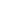 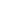 “Veolia Jur” waives water fees for 9 hospitals"Veolia Jur" company, highlighting the role of our doctors and medical institutions in the process of overcoming the coronavirus, decided to provide special conditions to the 9 medical organizations dealing with the treatment of COVID-19 patients, relieving them of the obligation to pay water fees for March and April, 2020. The list of organizations that have received special status includes:"Nork" infectious clinical hospital, Scientific center of traumatology and orthopedics, Hospital of medical department of police, The building of the maternity hospital of the medical center "Surb Astvatsamayr"Artashat medical center,Gyumri infectious antituberculosis hospital, Vanadzor infectious hospital,Separate building of the Kapan medical center,"Surb Grigor Lusavorich" medical center.The company thanks the organizations operating in the healthcare system and the medical staff for their heroic work. "Veolia Jur" is convinced that only together can we overcome the serious challenge facing us.  "Veolia Jur" continues to operate under the state of emergency and provide services to its thousands of customers, as well as to essential facilities. ...ContactsContactsContactsVeolia ArmeniaMurad Sargsyan, Head Of Public Relations UnitVeolia Djur CJSCTel: + 374 11.59 03 68, Mobile: +374 77.97 27 42Email: murad.sargsyan@veolia.com